STATE OF MAINE REQUEST FOR PROPOSALS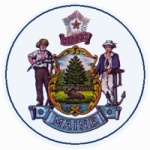 RFP SUBMITTED QUESTIONS & ANSWERS SUMMARYNo questions were received by the Department.RFP NUMBER AND TITLE:RFP#202311230 Wetland Delineation and Vernal Pool SurveyRFP ISSUED BY:Department of Defense, Veterans and Emergency Management – Military BureauSUBMITTED QUESTIONS DUE DATE:December 14, 2023, no later than 11:59 p.m., local timeQUESTION & ANSWER SUMMARY ISSUED:December 18, 2023PROPOSAL DUE DATE:January 2, 2024, no later than 11:59 p.m., local timePROPOSALS DUE TO:Proposals@maine.gov